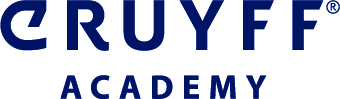 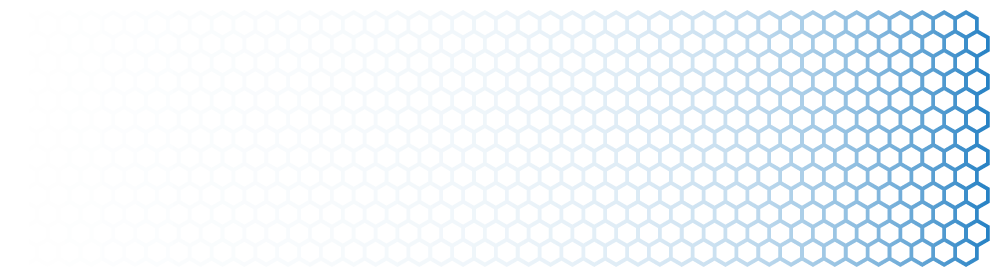 Persoonsgegevens: Sport gegevens: Sportloopbaan: Geef hier aan hoe het verloop van je sportcarrière isSportsituatie: hoe ziet je week-seizoen eruit?Seizoen loopt van - tot: Hoe vaak train je gemiddeld per dag: Welke dagen train je:  ma /  di /  wo /  do /  vr*		*kruis aan wat van toepassing isWanneer train je:  Ochtend /  Middag /  Avond*		*kruis aan wat van toepassing isHoe vaak per maand speel je een wedstrijd:  Wat is de reistijd naar je training:Ga je op trainingskampen:  Ja /  Nee*				*kruis aan wat van toepassing isZo ja: Hoe vaak per jaar en hoeveel weken:Sportdoelen:Wat is/zijn jouw sportdoel(en) op de korte en lange termijn?Aanvullende informatie: Waarom wil jij studeren aan de opleiding Johan Cruyff Academy(JCA)?Hoe ga jij jouw studie en sport combineren? Wat is daarvoor nodig, beschrijf hoe je denkt dat jouw week eruit gaat zien. Kan je een korte omschrijving geven van de opleiding Commerciële Economie / sportmarketing waarvan de JCA een onderdeel is? Wat houdt het in en waar word je voor opgeleid?Welke ervaringen / vaardigheden kan je benutten om je opleiding succesvol af te ronden? Hoe ben je in contact gekomen met de JCA?Zijn er nog aanvullende opmerkingen? Dan kan je die hieronder kwijt.Tot slot: Zorg dat dit formulier in zijn geheel en naar waarheid is ingevuld en mail dit binnen een week na ontvangst van de 1e mail van de JCA retour naarb.e.a.ruinaard-boersen@hva.nl , na beoordeling van dit formulier ontvang je binnnen één week een mail of je voldoet aan de topsporteis en dat je na voldoen van de Studiekeuzecheck welkom bent om te komen studeren bij de JCA.Naam:Studentnummer500Geslacht:  man /  vrouw**kruis aan wat van toepassing isTelefoonnummer:Vooropleiding + profiel:Welke sport:           Bij teamsporten welk team:                                                                              Niveau waarin je uitkomt:Naam vereniging: Contactpersoon:Plaats vereniging: Tel.nr contactpersoon: E-mail contactpersoon:NOC-NSF status**: Naam bondscoach**:Tel.nr bondscoach**:E-mail bondscoach**:**indien van toepassingPrestatie:Jaar:Niveau:Bijv: 3e plaats NK 2018nationaal